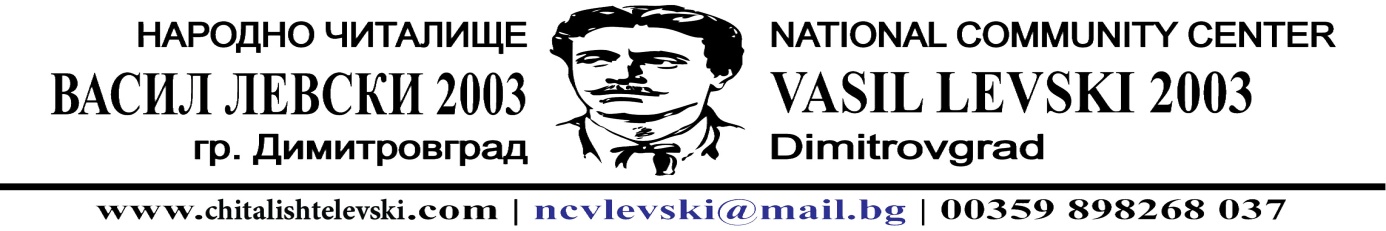 ПЛАН ПРОГРАМА ЗА  20120 г,на Народно читалище ‘’Васил Левски 2003’’ ДИМИТРОВГРАД1м.януариПредставяне книгата Хан Тервел	В първата половина на месец януари от 18.30 ч. в библиотеката на читалищетоАнтон Дончев и Васил Гюзелев	м.февруариБезплатни прегръдки ще  раздават навръх Св.Валентин на димитровградчани "Hug police" - полиция на прегръдките. Инициативата на димитровградското читалище "Васил Левски2003"	14.02 2020г. от 13.00 ч.м. март" Баба Марта за пети път ще  завързва 1000 мартеници на площад България"на  жители на Димитровград пред ОбщинатаДен на самодееца.ще се проведе в конферентна зала на Н Ч '' Васил Левски 2003 '' Димитровград	01.03 2020г. от 13.00 ч.   01.03.2020 г.от 19.00 ч.Във фоайето на читалището по традиция фото клуба ще открие своя фото изложба по случай 3-ти март	03.03 2020г. от11.00 ч.м.април13 ти национален фестивал на хумора и шегата	01.04. 20120 г.м. майРаботилницата за изящни изкуства при читалището ще открие традиционната си художествена изложба на младите кръжочници н конферентна зала	между 16-20’ 05 .2020 г.от 16.30 ч.м.юнис.РАДИЕВО ОБЩИНСКИ ПРАЗНИК ''ДЕЦАТА ПЕЯТ И ТАНЦУВАТ.ПО СЛУЧАЙ 1-ВИ ЮНИ ДЕН НА ДЕТЕТО участие на М К Т'' Тодор Колев '' при Н Ч '' Васил Левски 2003'' Димитровград06. 2020 г.м.юлиСеминар на източни бойни изкуства по И Цюан в  Конферентната зала на читалището	Между 15-20 07.2020 г. от 17.00 ч.м.августПредвиждаме участие на колективи от читалището в празника на Димитровград 2020	При нуждам.септемвриОткрит урок ‘’Хайде на училище-4’’концетр спектакъл на откритата сцена пред община Димитровград	Между 14-19. 09.2020 г. от 19.00 ч.м.октомври В международния фестивал ‘’Златен орех-2017’’ ще вземат участие МКТ ‘’ Тодор Колев ’при Н Ч '' Васил Левски 2003 '' Димитровград06.10’ 220 Г.м.ноемвриФото клуба при читалището ще открие своя фотоизложба в  kонферентна зала на читалището	Между 7-15 11,2020 г. от 18.30 ч.м. декемвриТенис клуба при читалището ще проведе Общински  тенис в тенис залата на читалището	Между 15--20 12,2020 г. от 16.00 ч.Читалищно настоятелствочленове;1.Илия Тодоров Димитров-секретар2.Димо Жеков Митев-член на настоятелството3. Здравко Димитров Нейчев- председателПредседател:  НЧ’’Васил Левски 2003’’  Здравко Нейчев